Publicado en Bangkok el 20/06/2023 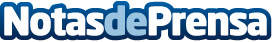 Renzo Fló presenta su nuevo libro 'En la calle nunca ganas'El libro 'En la calle nunca ganas, solo pierdes o empatas' trata la biografía de Renzo Fló, uno de los fundadores de la franquicia Sweed Dreams CBD, una de las que más rápido ha crecido en España. Además también ha abierto Sweed Dreams Thai, una empresa que ha montado en Tailandia cultivos de marihuana, coffeshops e incluso un Cannabis hotelDatos de contacto:Renzo Fló632603564Nota de prensa publicada en: https://www.notasdeprensa.es/renzo-flo-presenta-su-nuevo-libro-en-la-calle Categorias: Nacional Literatura Medicina alternativa http://www.notasdeprensa.es